§6658.  Action by owners of wild landAny person or persons claiming an estate of freehold in wild lands or in an interest in common and undivided therein, if the plaintiff and those under whom he claims has for 4 years next prior to the filing of the complaint held such open, exclusive, peaceable, continuous and adverse possession thereof as comports with the ordinary management of wild lands in this State, may maintain an action to quiet or establish the title thereto or to remove a cloud from the title thereto, as provided in sections 6655 to 6657.The State of Maine claims a copyright in its codified statutes. If you intend to republish this material, we require that you include the following disclaimer in your publication:All copyrights and other rights to statutory text are reserved by the State of Maine. The text included in this publication reflects changes made through the First Regular and First Special Session of the 131st Maine Legislature and is current through November 1. 2023
                    . The text is subject to change without notice. It is a version that has not been officially certified by the Secretary of State. Refer to the Maine Revised Statutes Annotated and supplements for certified text.
                The Office of the Revisor of Statutes also requests that you send us one copy of any statutory publication you may produce. Our goal is not to restrict publishing activity, but to keep track of who is publishing what, to identify any needless duplication and to preserve the State's copyright rights.PLEASE NOTE: The Revisor's Office cannot perform research for or provide legal advice or interpretation of Maine law to the public. If you need legal assistance, please contact a qualified attorney.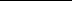 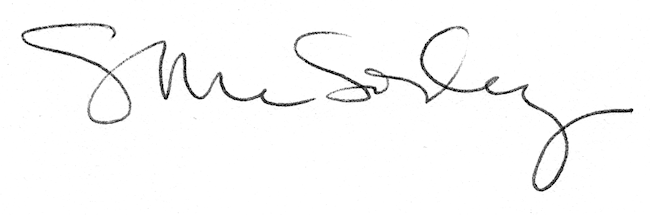 